 Marion County Farm Bureau Scholarship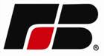 The Marion County Farm Bureau Board of Directors is pleased to announce it will offer a, $1000 scholarships to anyone who wishes to complete the requirements listed below.  Marion County Farm Bureau is committed to the future of agriculture and more importantly, the future of our youth.Applications will be evaluated by a scholarship selection committee comprised of Marion County Farm Bureau board members.Requirements:1. Applicant must be involved in agriculture and/or an agribusiness.2. Applicant must have been or currently be an active member of a 4-H Club or   FFA Chapter.3. Applicant must be a senior in high school or currently pursuing a   higher education.4. Must be a Marion County ResidentPlease provide the following in a typed document:List your activities and awards, including school, agriculture, community, church, etc.Please write up to a 400-600 word essay to the following question:The customer is always right. How would you as a producer, respond to consumer perceptions in order to build common ground and increase consumer confidence in agriculture production systems?Application must be submitted by June 1, 2020 to:Marion County Farm Bureau Office307 S. Main St. Palmyra, MO 63431Questions please call: Lisa at (573)769-4719